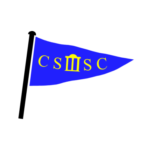 Notice of RaceScottish Challenger EventCastle Semple Sailing Club9/10 July 20221 – RulesRacing will be governed by the Racing Rules of Sailing (RRS), the prescriptions of the RYA, the appropriate class rules, this Notice of Race and such other rules as the Sailing Instructions may prescribe. In the event of a conflict, the Sailing Instructions shall override the Notice of Race. All Challengers must have a grab line of free specification fixed to each sponson and a tow line of free specification fixed to the bow and long enough to be led back to the cockpit and handled by the sailor. Racing Rules will be changed as follows:- Rule 27.1 & 40 		Personal buoyancy will be worn at all times whilst on or in the water. Rule 41 	A boat is permitted to receive outside help from Patrol Boats for any reason other than added propulsion. Rule 44.1 	RRS Part 2 infringements shall incur a ONE turn penalty. Rule 49 	Helm and crew shall remain seated in their normal positions within the main hull or upon a Buddy Seat, unless in an emergency.2 – EntriesThe event is open to the Challenger class of boat. Boats may be divided into fleets at the discretion of the organising authority.All competitors shall pay the entry fee of £30, accompanied by a completed entry form, to:Castle Semple Sailing Club
RBS
10738486
83-23-13

With the reference “CHALLENGER”.By entering the event, competitors will be classed as temporary members of Castle Semple Sailing Club for the duration of the competition.3 – ProgrammeRacing will take place on Saturday the 9th and Sunday the 10th of July 2022.There will be a briefing held at the Castle Semple Clubhouse at 10:00 on the 9th of July 2022The event will consist of a maximum of 8 races held over 2 days.4 – VenueCastle Semple Sailing Club, Lochlip Road, Lochwinnoch.The club can be accessed by driving through the council car park and along the lochshore road. Please take extreme care as this is a shared use path.Camping in the dinghy park will not be permitted, however, camping in the field beyond the club is allowed, and competitors will be given a code to access the clubhouse.5 – CateringRolls will be available each morning, and lunch will be provided. This will be included as part of the entry fee to the event.6 – Visual Images ConsentBy signing the entry form, competitors grant the Organising Authority or their agents, withoutpayment, the right in perpetuity to make, use, show or publish any motion pictures, still picturesand live or recorded coverage in any media, of or relating to the Regatta, unless they haveadvised the organising authority otherwise, in writing prior to the event.7 – Scoring SystemThe scoring system to be used will be as in RRS Appendix A using the Low Point system. Two races are required to be completed to constitute a series. When up to 3 races have been completed, a boat’s series score will be the total of her race scores.When 4 or more races have been completed, a boat’s series score will be the total of her race scores excluding her worst score.When 8 or more races have been completed, a boat’s series score will be the total of her race scores excluding her two worst scores.8 – Radio CommunicationExcept in an emergency, a boat shall neither make nor receive telephone or radiocommunications not available to all other boats.
9 – PrizesPrizes will be awarded at the discretion of the organising authority10 – LiabilityA boat is entirely responsible for its own safety, whether afloat or ashore and nothing, whether in the Notice of Race, Sailing Instructions or anywhere else, reduces this responsibility. It is for the boat to decide whether it is fit to sail in the prevailing conditions. By launching the boat confirms that it is fit for the conditions and that its crew is competent to sail and compete in them. A boat is required to hold adequate insurance and in particular to hold insurance against third party claims in the sum of at least £3m for the duration of the event. Nothing done by the organisers and their agents can reduce the responsibility for any loss, damage, death or personal injury, however it may have occurred, as a result of the boat taking part in the event. The organisers encompass everybody helping to run the races and the event, including the organising authority, race committee, Race Officers, patrol boat crews and beachmasters. The provision of Patrol Boats does not absolve any boat of its responsibilities.11 – EntryScheduleScheduleSaturday10:00Briefing11:00First Warning signal, morning session. 2 races back-to-back.13:00Lunch14:00First Warning signal, afternoon session.2 Races back-to-backSunday10:00Briefing11:00First Warning signal, morning session. 2 races back-to-back.13:00Lunch14:00First Warning signal, afternoon session.2 Races back-to-back17:00 or earlier if possiblePrize GivingHelm NameSail NumberName of BoatHull ColourHome ClubBuddy Name (if applicable)I accept the declaration of liability in section 10I declare that I have made the organisers aware of the following relevant medical conditions (or “none” if applicable):